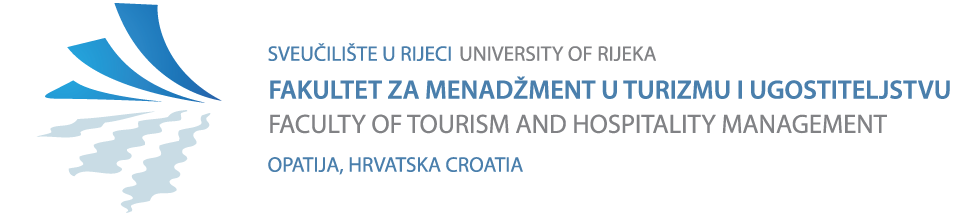 ZAMOLBA ZA IZDAVANJE UVJERENJA O UJEDNAČAVNJU AKADEMSKOG I STRUČNOG NAZIVAIme i prezime podnositelja zahtjeva:							Adresa:											Telefon:											E-mail adresa:											Datum / mjesto:										Poštovani,	Molim izdavanje uvjerenja o ujednačavanju akademskog / stručnog naziva sukladno sljedećim podacima (podaci sa diplome):Ime i prezime:											Datum, mjesto i država rođenja:								Datum završetka studija:									Stečeni stručni naziv:										Datum izdavanja diplome:									Matični broj studenta / Broj diplome:							Zamolbi prilažem: 1. presliku diplome2. presliku osobne iskaznice        Uvjerenjeposlati na kućnu adresu  /  osobno ću preuzeti (zaokružiti)Potpis podnositelja zamolbe